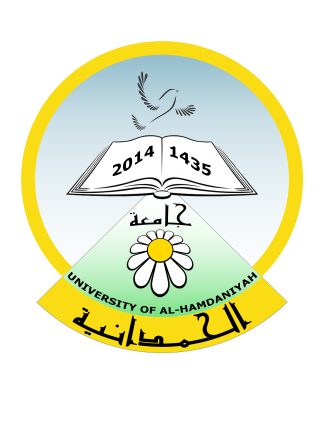 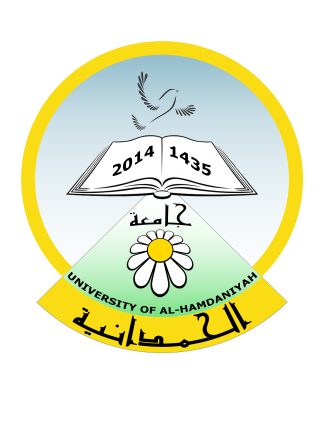 No.                                                                                                                                               Date:    /      /2024To/Bartella General HospitalAffair/ReferringGreetings,We refer to you Mr./Mrs. (                                ), an employee at our university who holds the position of (                          ), to kindly diagnose his/her medical condition, provide the appropriate treatment, and inform us of the result so that we can take the required measure ....... With appreciation.University Health UnitSection Administrator                                                  /     /2024       		                                                   A copy thereof to/University Health Unit/Health FileHROutbox